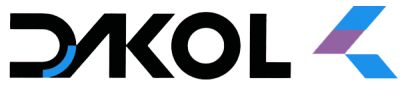 Vyšší odborná škola DAKOL a Střední škola DAKOL, o. p. s.  	                                                                                                                                      735 72 Petrovice u Karviné 570        PŘEDPOKLÁDANÝ POČET PŘIJÍMANÝCH ŽÁKŮ do 1. ročníku 3letých oborů vzdělání s výučním listem                                       pro školní rok 2021/2022 23-51-E/01	Strojírenské práce – denní forma				1433-56-E/01	Truhlářská a čalounická výroba – denní formase zaměřením na Truhlářské práce ve stavebnictví		14 36-67-E/01	Zednické práce – denní forma				1436-57-E/01	Malířské práce – denní forma				1441-52-E/01	Květinářské a aranžérské práce  – denní forma		1465-51-E/01 	Stravovací a ubytovací služby – denní forma		1466-51-E/01	Prodavačské práce – denní forma				14	PODMÍNKY PRO ZAHÁJENÍ PŘIJÍMACÍHO ŘÍZENÍDoručit přihlášku osobně nebo poštou v tištěné podobě se všemi čitelně vyplněnými kolonkami s originál podpisy zákonného zástupce uchazeče a nezletilého uchazeče nebo jen zletilého uchazeče do 1. března 2021. Přihlášku můžete vytisknout z webu viz https://www.dakol-karvina.cz/cz/prihlasky-ke-vzdelavani/Postup: www.dakol-karvina.cz – rozvinout záložku PRO UCHAZEČE – FORMULÁŘE KE STAŽENÍ – PŘIHLÁŠKY KE VZDĚLÁVÁNÍ – po rozkliknutí vybrat PŘIHLÁŠKA NA STŘEDNÍ ŠKOLU - DENNÍ FORMA STUDIA – růžová.Pro 1. kolo lze podat 2 přihlášky (na 2 školy nebo na 2 obory na 1 škole). Pokud uchazeč podává 2 přihlášky, uvede na každé přihlášce také údaj o škole a oboru vzdělání, kam podává druhou přihlášku. Pokud se uchazeč hlásí na jednu školu do dvou oborů, musí podat dvě přihlášky.  Uvede na prvním místě školu a název jednoho oboru a na druhém místě tutéž školu a druhý obor.  Pořadí škol (oborů) musí být na obou přihláškách stejné. Obě vyhotovení uchazeč a zákonný zástupce nezletilého uchazeče stvrdí podpisem a základní škola potvrdí výpis klasifikace. Požadované součásti přihlášky:Klasifikace za první a druhé pololetí školního roku 2018/2019 a za první pololetí školního roku 2019/2020), ve kterých uchazeč plní/splnil povinnou školní docházku, uvedená  a ověřená základní školou na zadní straně přihlášky. V případě, že klasifikace není uvedena a ověřena základní školou na přihlášce, je nutné k přihlášce přiložit ověřenou kopii za první a druhé pololetí školního roku 2018/2019 a za první pololetí školního roku 2019/2020). (Uchazeči, kteří se nehlásí bezprostředně ze základní školy, ale  např. z jiné střední školy, ze zaměstnání atd. doloží první a druhé pololetí  posledního ročníku základní školy). Doporučení školského poradenského zařízení (Pedagogicko-psychologická poradna nebo Speciálně-pedagogické centrum), které opravňuje zařadit uchazeče o studium do režimu speciálního vzdělávání podle vyhlášky č. 27/2016 Sb. a školského zákona, jehož součástí je navržení míry podpůrných opatření – originál případně ověřenou kopii.V případě, kdy uchazeč nemá platné doporučení ze Speciálního pedagogického centra, může zažádat o vyšetření ve Speciálně pedagogickém centru při Vyšší odborné škole DAKOL a Střední škole DAKOL, o.p.s. Lékařský posudek o zdravotní způsobilosti ke vzdělávání - originál nebo úředně ověřenou kopiiMůžete vytisknout z webu viz https://www.dakol-karvina.cz/cz/lekarsky-posudek-o-zdravotni-zpusobilosti/Postup: www.dakol-karvina.cz – rozvinout záložku PRO UCHAZEČE – FORMULÁŘE KE STAŽENÍ – LÉKAŘSKÝ POSUDEK O ZDRAVOTNÍ ZPŮSOBILOSTI – po rozkliknuti vybrat SVŮJ OBOR (pro dva obory – dva posudky samostatně, dvě přihlášky – dva posudky samostatně).  Doklad o splnění povinné školní docházky, jde-li o uchazeče, který ukončil nebo ukončí povinnou školní docházku v zahraniční škole, vydaný zahraniční školou přeložený do českého jazyka, nebo osvědčení o uznání rovnocennosti zahraničního vysvědčení v ČR nebo rozhodnutí o platnosti zahraničního vysvědčení v ČR. Doklad potvrzující oprávněnost pobytu cizince, který není občanem EU nebo je jeho rodinným příslušníkem, na území ČR.KRITÉRIA PŘIJÍMACÍHO ŘÍZENÍ:Uchazeči budou přijímáni bez přijímací zkoušky až do naplnění kapacity příslušného oboru vzdělávání na základě bodového vyhodnocení:a) Průměr prospěchu za první a druhé pololetí školního roku 2018/2019 a za první pololetí školního roku 2019/2020), - u uchazečů vycházejících přímo ze základní školy. Upozorňujeme uchazeče, že podmínkou zahájení studia je doložení ověřené kopie vysvědčení IHNED po ukončení ZŠ.	b) Průměr prospěchu za obě pololetí z posledního ročníku -  u uchazečů, kteří se nehlásí přímo ze základní školy Účast na soutěžích (školních, regionálních, národních…)Známka z chování za poslední pololetí;Ročník (6., 7.,  8., 9. třída), ve kterém byla ukončena povinná školní docházkaV případě rovnosti bodů rozhodne lepší známka: 1) z českého jazyka, 2) z matematiky, 3) cizího jazyka v posledním pololetí Průměr prospěchu viz bod III. odst. 1a) nebo 1b)BodyPrůměr prospěchu viz bod III. odst. 1a) nebo 1b)BodyPrůměr prospěchu viz bod III. odst. 1a) nebo 1b) Body1,00 - 1,5462,51 – 2,6	263,51 – 3,661,51 – 1,7442,61 – 2,7243,61 – 3,741,71 – 1,8422,71 – 2,8223,71 – 3,821,81 – 1, 9402,8 – 2,9203,81 – 3,901,91 – 2,0382,91 – 3,018Soutěž22,01 – 2,1363,01 – 3,116Chování  2-22,11 – 2,2343,11 – 3,214Chování  3-32,21 – 2,3323,21 – 3,3128. třída-32,31 – 2,4303,31 – 3,4107. třída-52,41 – 2,5283,41 – 3,586. třída-10